October Homework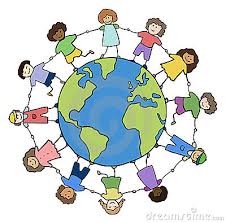 MondayTuesdayWednesdayThursdayWeek 1Write as many equations as you can to show the number 20. Use numbers, tally marks, words, money, addition and subtraction.Write FALL vertically down your paper. Think of a sentence that describes Fall. Be sure to begin each sentence with the letters in FALL. Write an equal addend equation for the following even numbers: 4, 8, 10, 14, 18, 20, 24. Be sure to show your work.Draw a map of your backyard or a place you like to play and label it.Week 2Write the numbers 67, 94, 30, 124 in expanded form.How many words can you find inside the word “understanding” Here are some: ran, sting, ring. Can you think of 10 more? 20? Write them down.Draw clocks that show the times you: -wake up-leave for school-do your homeworkHow many words can you think of that end with –ful? Here are some: helpful, mouthful, playful. Can you think of 10 more? 20? Write them down.Week 3No SchoolGo and visit the public library. Get a library card if you don’t have one, Check out a book to read with your family.Solve It!There were three (3) bats flying late at night. Each bat caught six (6) bugs to eat. How many bugs did the bats eat in all?Write a story about something you are passionate about. Something or someone you really love. Don’t forget to illustrate your story!Make a graph of how many bowls, cups, and plates are in your kitchen.Week 4Ask your mom or dad for some coins. Make a tally chart of how many pennies, nickels, dimes, and quarters there are. Challenge! Can you make 15 cents? 45 cents? More?(Think)Talk to your family about how a pumpkin and an orange are the same and different. Challenge! Make a Venn diagram. Write it down.Create a bar graph for this data: The class collected 10 cans on Monday, 8 cans on Tuesday, and 6 cans on Wednesday.Make as many words as you can with the following letters:  a, t, s, m, c, b, g, eWeek 5Use a measurement tool to measure an object in your house.Object _______Length _______Solve It!3 ones+5tens+1hundred=___84 = ___tens+ ___ onesWrite the names of your classmates in ABC order. Use the list provided.Find some pretty autumn leaves. Make a rubbing with a crayon.